Инструкция по сборке кроватиНаши мастера всегда готовы осуществить сборку готового изделия у Вас на дому. Если Вы хотите собрать кровать сами, вы можете сделать это по инструкции.Начните со сборки основного каркаса: последовательно соедините детали базы, чередуя стороны бока, изголовья и изножья (царги).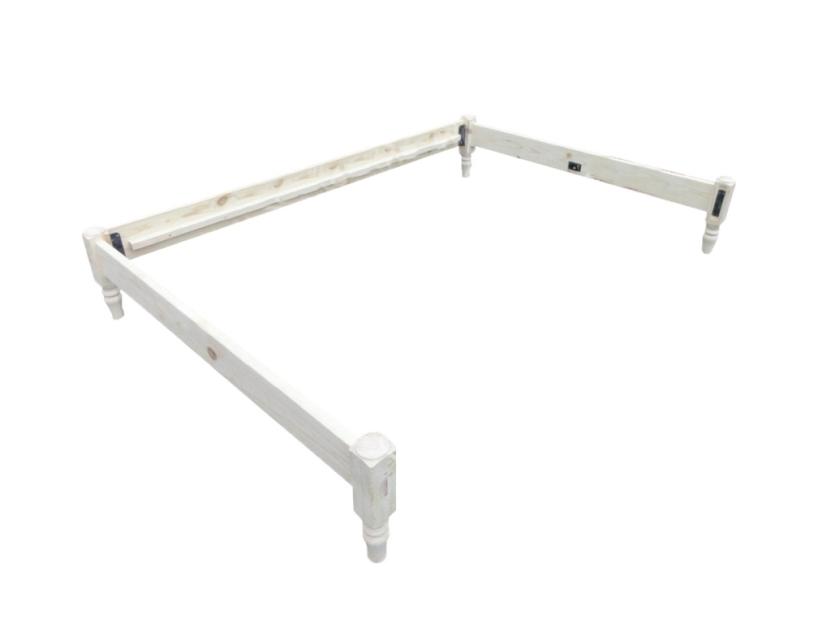 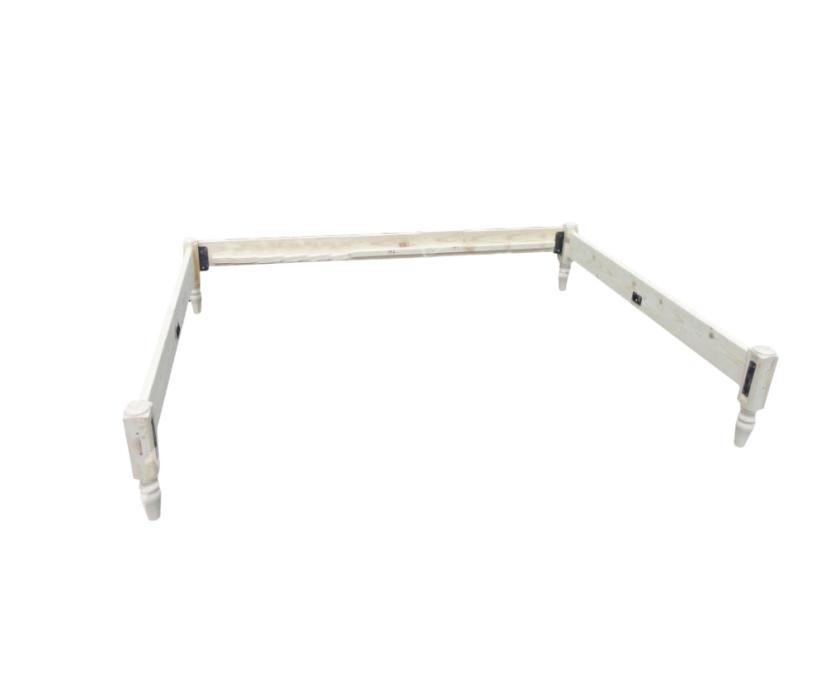 Установите продольную балку с пятой ногой.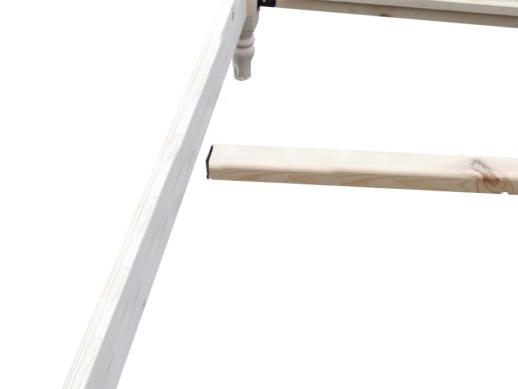 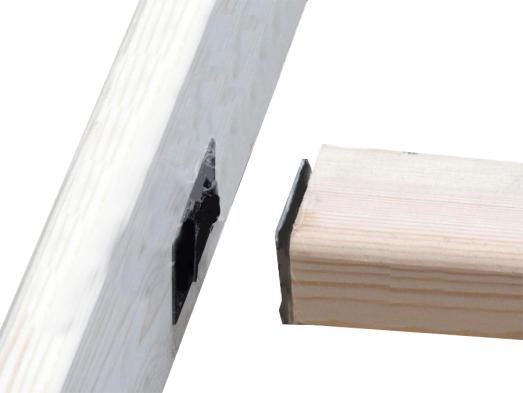 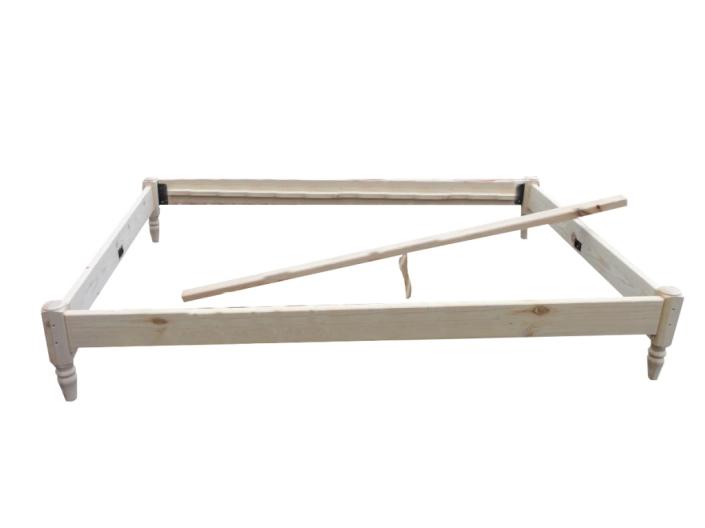 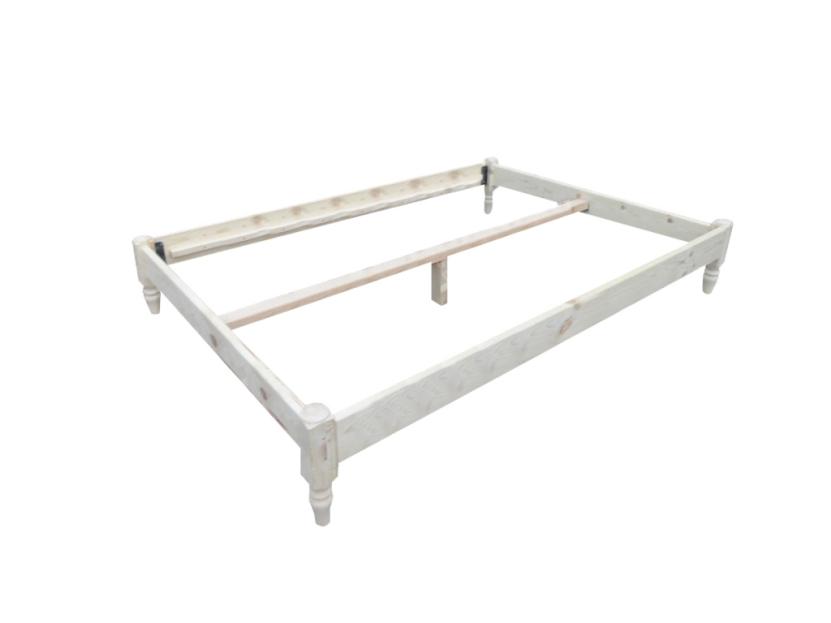 Последовательно установите ламели на основу.
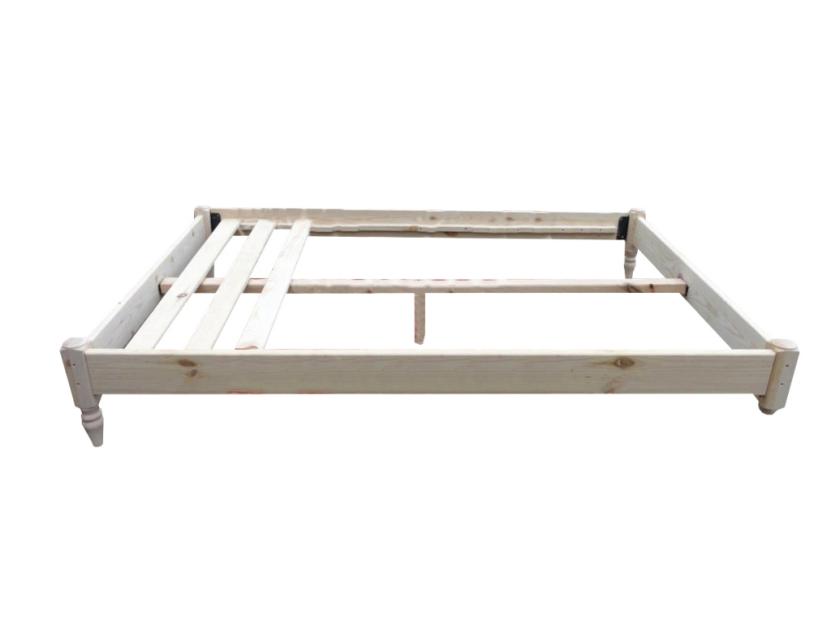 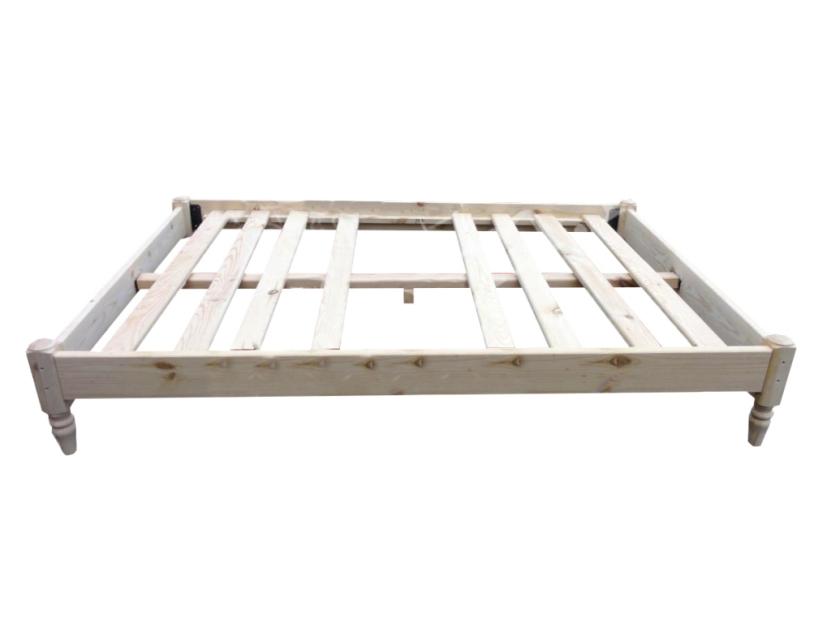 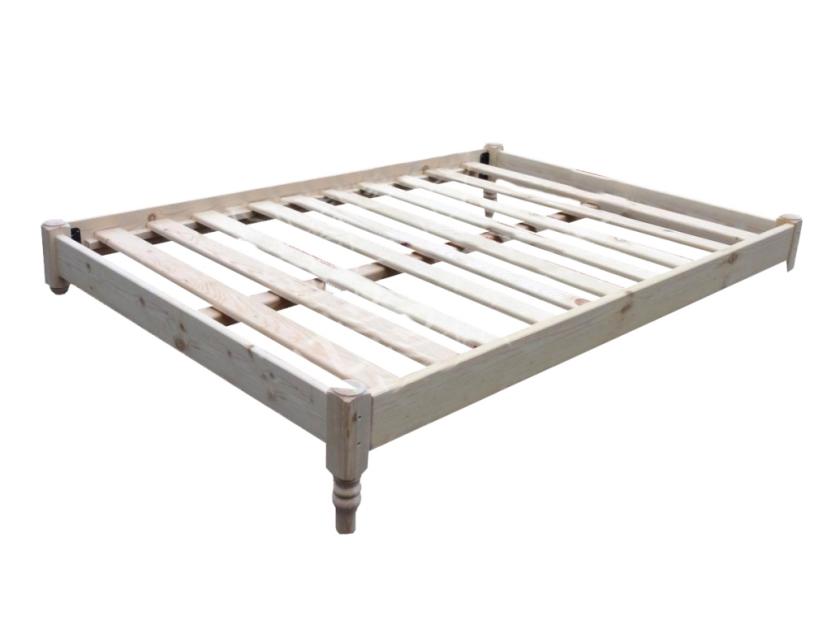 Если Ваша модель кровати поставляется с ящиками, поместите их под основание.Установите матрас

Приятного отдыха!